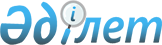 О подписании Протокола о внесении изменений в Соглашение между Правительством Республики Казахстан и Правительством Республики Таджикистан о сотрудничестве в области образования от 13 июня 2000 годаПостановление Правительства Республики Казахстан от 5 апреля 2022 года № 190.
      Правительство Республики Казахстан ПОСТАНОВЛЯЕТ:
      1. Одобрить прилагаемый проект Протокола о внесении изменений в Соглашение между Правительством Республики Казахстан и Правительством Республики Таджикистан о сотрудничестве в области образования от 13 июня 2000 года. 
      2. Уполномочить Министра науки и высшего образования Республики Казахстан Нурбека Саясата подписать от имени Правительства Республики Казахстан Протокол о внесении изменений в Соглашение между Правительством Республики Казахстан и Правительством Республики Таджикистан о сотрудничестве в области образования от 13 июня 2000 года, разрешив вносить изменения и дополнения, не имеющие принципиального характера.
      Сноска. Пункт 2 – в редакции постановления Правительства РК от 10.08.2022 № 549.


      3. Настоящее постановление вводится в действие со дня его подписания. Протокол
о внесении изменений в Соглашение между Правительством Республики Казахстан и Правительством Республики Таджикистан о сотрудничестве в области образования от 13 июня 2000 года
      Правительство Республики Казахстан и Правительство Республики Таджикистан, далее именуемые Сторонами,
      руководствуясь статьей 7 Соглашения между Правительством Республики Казахстан и Правительством Республики Таджикистан о сотрудничестве в области образования от 13 июня 2000 года (далее – Соглашение),
      согласились о нижеследующем:  Статья 1
      Внести в Соглашение следующие изменения:
      Статьи 2, 3 изложить в следующей редакции: 
      "2. Стороны ежегодно на эквивалентной основе осуществляют обмен обучающимися до 100 человек.
      Казахстанская сторона предоставляет обучение по областям образования "информационно-коммуникационные технологии", "инженерные, обрабатывающие и строительные отрасли" – 50 человек (бакалавриат – 40, магистратура – 10), "здравоохранение и социальное обеспечение (медицина)" – 5 человек (программа непрерывного интегрированного медицинского образования (6 лет обучения) с 2022 – 2023 учебного года + резидентура (до 5 лет обучения), "сельское хозяйство и биоресурсы", "искусство и гуманитарные науки", "социальные науки, журналистика и информация", "бизнес, управление и право" – 45 человек (бакалавриат – 35, магистратура – 10).
      Таджикская сторона предоставляет обучение по техническим специальностям – 50 человек (бакалавриат – 40, магистратура – 10), по медицинским специальностям – 5 человек (бакалавриат/специалитет/ интернатура), по гуманитарно-экономическим специальностям – 45 человек (бакалавриат – 35, магистратура – 10)".
      Принимающая Сторона освобождает участников обмена от платы за обучение, пользование учебными пособиями, научно-технической документацией, исследовательским оборудованием и обеспечивает им:
      обучение, проведение научно-исследовательской работы в соответствии с требованиями образовательных стандартов, действующих в государстве обучения;
      проживание в общежитии высшего учебного заведения на равных условиях с гражданами своего государства;
      медицинское обслуживание в рамках национального законодательства в области здравоохранения принимающей Стороны.
      Принимающая Сторона выплачивает участникам обмена стипендии в соответствии с национальным законодательством своего государства.
      Оплата транспортных расходов производится за счет средств участников обмена.
      3. Принимающая Сторона ежегодно, до 30 марта, представляет направляющей Стороне перечень специальностей и наименований высших учебных заведений.
      Направляющая Сторона ежегодно, не позднее 30 мая, представляет принимающей Стороне необходимые документы кандидатов на обучение согласно статье 2 настоящего Соглашения.
      Принимающая Сторона направляет информацию о принятом решении по зачислению кандидатов в высшие учебные заведения по указанным специальностям в соответствии с национальным законодательством.
      Направляющая Сторона сообщает принимающей Стороне не позднее, чем за две недели до начала обучения, дату приезда участников обмена.
      Принимающая Сторона информирует направляющую Сторону о размещении участников обмена, принятых на обучение в рамках настоящего Соглашения".
      Срок обучения в бакалавриате, магистратуре, специалитете/интернатуре и резидентуре определяется принимающей Стороной в соответствии с национальным законодательством своего государства.". Статья 2
      Настоящий Протокол является неотъемлемой частью Соглашения, вступает в силу в порядке, установленном статьей 8 Соглашения, и прекращает свое действие одновременно с прекращением действия Соглашения.
      Совершено в городе ________ "__ " _______ 20___ года в двух подлинных экземплярах, каждый на казахском, таджикском и русском языках, при этом все тексты имеют одинаковую силу.
      В случае расхождения между текстами, Стороны обращаются к тексту на русском языке.
					© 2012. РГП на ПХВ «Институт законодательства и правовой информации Республики Казахстан» Министерства юстиции Республики Казахстан
				
      Премьер-МинистрРеспублики Казахстан 

А. Смаилов
Одобрен
постановлением Правительства
Республики Казахстан
от 5 апреля 2022 года № 190Проект
ЗаПравительствоРеспублики Казахстан

ЗаПравительствоРеспублики Таджикистан
